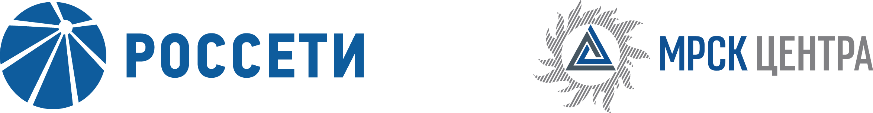 Уведомление №4об изменении условий извещения и закупочной документации открытого запроса предложений для заключения Договора на поставку металлических опор 0,4-10 кВ для нужд ПАО «МРСК Центра» (филиалов «Воронежэнерго», «Смоленскэнерго» и «Тамбовэнерго»),(опубликовано на официальном сайте Российской Федерации для размещения информации о размещении заказов www.zakupki.gov.ru, на электронной торговой площадке ПАО «Россети» www.b2b-mrsk.ru №1095654 от 20.09.2018 года, а также на официальном сайте ПАО «МРСК Центра» www.mrsk-1.ru в разделе «Закупки»)Организатор запроса предложений ПАО «МРСК Центра», расположенный по адресу: РФ, 127018, г. Москва, 2-я Ямская ул., д. 4, (контактное лицо: Остонен Инна Андреевна, контактный телефон (4722) 30-41-53, (495) 747-92-92), на основании протокола от 26.10.2018 года №0468-ИА-18-4 вносит изменения в извещение и закупочную документацию открытого запроса предложений для заключения Договора на поставку металлических опор 0,4-10 кВ для нужд ПАО «МРСК Центра» (филиалов «Воронежэнерго», «Смоленскэнерго» и «Тамбовэнерго»).Внести изменения в извещение и закупочную документацию и изложить в следующей редакции:Дата окончания подачи заявок: 06.11.2018 12:00Пункт 3.3.11.5 закупочной документации:  «…Организатор заканчивает предоставлять ответы на запросы разъяснений в 12:00 31 октября 2018 года …»Пункт 3.4.1.3 закупочной документации:  «…Заявки на ЭТП могут быть поданы до 12 часов 00 минут 06 ноября 2018 года, при этом предложенная Участником в Письме о подаче оферты (подраздел 5.1) цена должна соответствовать цене, указанной Участником на «котировочной доске» ЭТП…»Примечание:По отношению к исходной редакции извещения и закупочной документации открытого запроса предложений для заключения Договора на поставку металлических опор 0,4-10 кВ для нужд ПАО «МРСК Центра» (филиалов «Воронежэнерго», «Смоленскэнерго» и «Тамбовэнерго») внесены следующие изменения:изменен крайний срок предоставления ответов на запросы разъяснений;изменен крайний срок подачи заявок.	В части, не затронутой настоящим уведомлением, Участники руководствуются извещением и закупочной документацией открытого запроса предложений для заключения Договора на поставку металлических опор 0,4-10 кВ для нужд ПАО «МРСК Центра» (филиалов «Воронежэнерго», «Смоленскэнерго» и «Тамбовэнерго»), (опубликовано на официальном сайте Российской Федерации для размещения информации о размещении заказов www.zakupki.gov.ru, на электронной торговой площадке ПАО «Россети» www.b2b-mrsk.ru №1095654 от 20.09.2018 года, а также на официальном сайте ПАО «МРСК Центра» www.mrsk-1.ru в разделе «Закупки»).Председатель закупочной комиссии -заместитель генерального директора по инвестиционной деятельности ПАО «МРСК Центра»	Д.В. Скляров